КАРТА ДИСТАНЦИОННОГО ЗАНЯТИЯДата: 19 октябряКласс: 4Предмет: технология Учитель: Чернопазова Е.Н.Адреса обратной связи: elena-chernopazova@yandex.ruНаш 4 класс https://vk.com/club151507684Тема: «Монетный двор. Проект «Медаль». Изделие «Стороны медали».Цель: познакомить учащихся с историей возникновения олимпийских медалей, способами их изготовления; учить технике тиснения по фольге, выполнять эскиз сторон медали.Ход урока: Актуализация знаний- Отгадайте, о чём идёт речь.    Это знак в виде круглой металлической пластинки с различными изображениями, присуждаемый в награду или на память о каком-либо событии. Бывает золотая, памятная, юбилейная, сувенирная.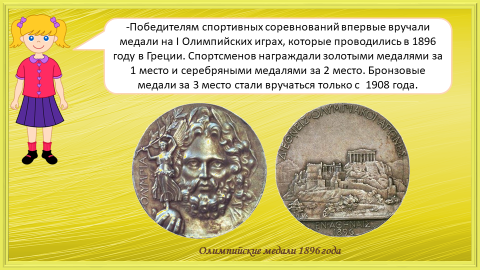 - Из чего делают медали?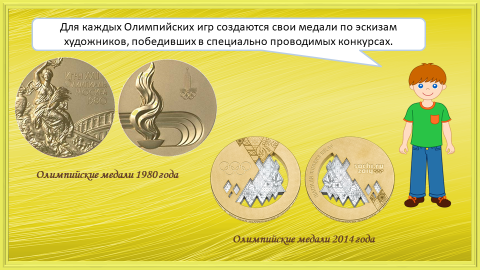 - Где чеканят медали?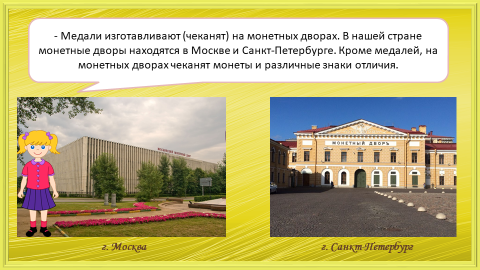 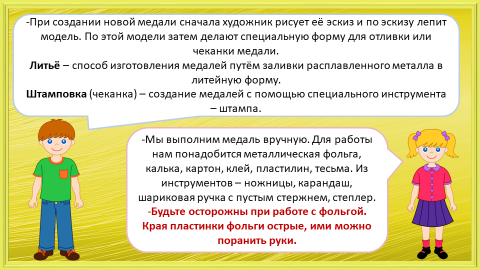 Самостоятельная работа– Свойства фольги дают нам возможность изготовить медали с помощью нового приема – тиснения по фольге. Этот прием можно назвать чеканкой. Вы, наверное, не раз видели работы мастеров-чеканщиков. 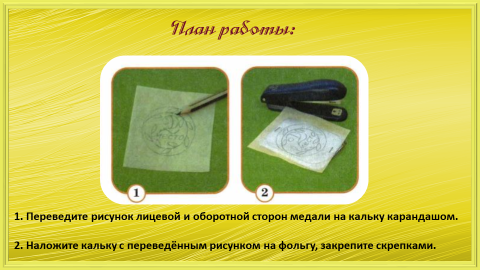 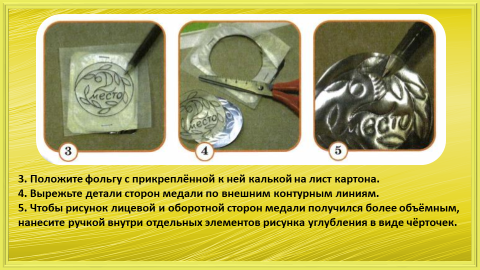 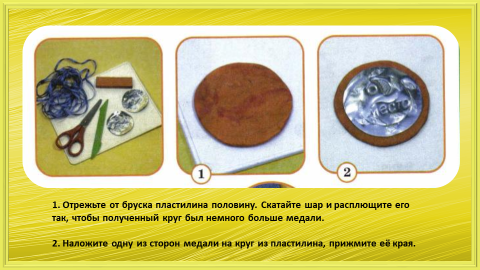 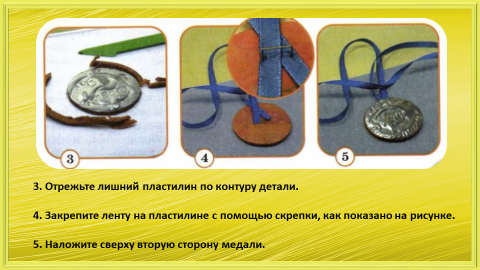 Итог урока. Поделитесь результатами своей работы.